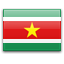 SurinameDate d'entrée: July 20, 2010Membre de l'AICESISMembre de l'ILOConseil Économique et SocialEstablishmentDate of creation March 3, 2004Year operationalNature of the texts that create the ESC (Constitution, law, decree, etc.) Presidential decree - article 153 of the ConstitutionCompositionNumber of members of the ESC 13 members (+ 13 deputies)Membership structureDuration of the term Every 2 years renewableProcess of designating the members (election, nomination, by whom, etc.)appointed by the President, five of whom with due observance of a recommendation of the Government, four with due observance of a recommendation from generally recognized representative organizations of entrepreneurs and four with due observance of a recommendation of generally recognized representative organizations of employees.Mission and attributions- the nature of the Council as a structured social dialogue that on the basis of the particular interests of the social partners is oriented towards the general interest;- advising the Government on social and economic policy issues as objective of the Council;- the work procedures of the Council, which in view of a solid substantiation of its advices prepares the same in standing and ad hoc committees.- advising the Government as to:a good coordination of interests of government and social groups involved in the social and economic policy, aimed at economic stability and social peace;a sound social activity rate and a sustainable development of socio-economic life and the social groups involved therein, aimed at social justice and economic growth.Administrative organization of the ESCThe chairman shall have two deputies to be elected by the Council from its midst, one of whom comes from the members recommended by the organizations of entrepreneurs and one recommended by the organizations of employees for maximally two years and shall forthwith be eligible for reappointment.Functioning of the ESCGive advices at the request of the Government, the National Assembly and of its own accord. Subject to the scope and the subject the advices pertain to as well as the process of effectuation, advices given to the Government may be in the nature of a ‘general advice’, ‘consultative deliberation’ or ‘a proposal for a social agreement’The budget shall be adopted by the Council and shall require the approval of the Minister.The Council shall have a secretariat and at least three standing committees in charge of duties that cover the economic aspects of the socio-economic life and at least three standing committees in charge of duties that cover the social aspects of the socio-economic life. Each standing committee has at least 5 and no more than 9 membersThe Council may establish ad hoc committeesAchievements of the ESCMain publications/studies Social care, social security and health care, community development and public housingBest practicesAffiliations AICESISContacts(597) 42-42-14informatie@ser.srwww.ser.srWatermolenstraat 53 – PARAMARIBO (SURINAME)